Monitor de Clima EspacialSugerencias para la instalación SuperSID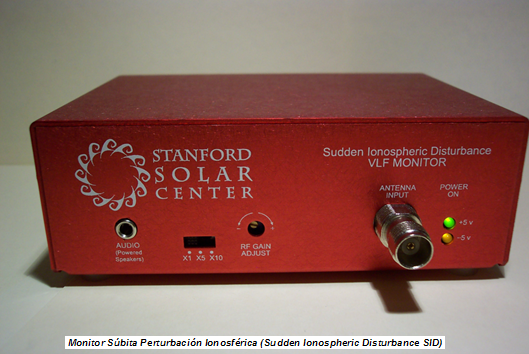 Desarrollado por Deborah ScherrerCentro Solar de StanfordStanford Solar CenterStanford UniversityHEPL-4085Stanford, CA  94305-4085http://sid.stanford.eduTraducido al Español por:Fís. Arturo García Cole Profesor ordinario de Carrera Titular “B”,  T.C. Colegio de Ciencias y Humanidades Plantel SurUniversidad Nacional Autónoma de MéxicoCoordinador de la Estación Meteorológica del Plantel Sur .Colegio de Ciencias y Humanidades Plantel SurUniversidad Nacional Autónoma de MéxicoIng. Santiago Alfredo Díaz AzuaraTécnico Académico Titular A, T.C.Instituto de AstronomíaUniversidad Nacional Autónoma de MéxicoProfesor de asignatura “A”,  Colegio de Ciencias y Humanidades Plantel SurUniversidad Nacional Autónoma de MéxicoLeei. Leticia Blanca González AyalaProfesor de asignatura “A”,  Def. T.C.Colegio de Ciencias y Humanidades Plantel SurUniversidad Nacional Autónoma de MéxicoHay unas cuantas molestias en Windows que nos encontramos mientras probábamos el SuperSID . Nos gustaría documentarlos aquí . Esperamos le ayude!1. Instalación del controlador SoundBlaster Audigy SE y su verificaciónPor favor, instale el software del controlador antes de añadir la tarjeta de sonido en el bus del PCI.Haga clic derecho sobre " Mi PC" - > Administrar -> Administrador de dispositivosSe mostrará el dispositivo "Sound Blaster Audigy" sin el signo de admiración amarillo .En algún momento un reinicio después de instalar el controlador ayudará a eliminar el signo de interrogación amarillo.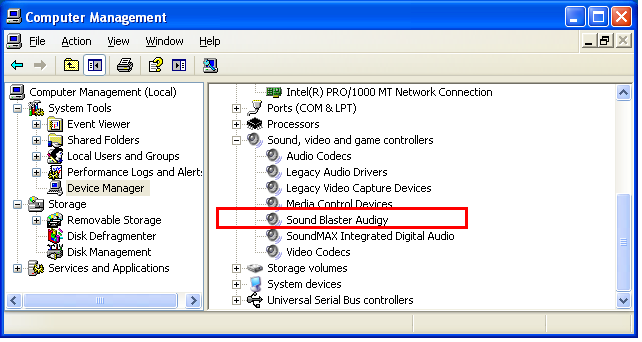 2. Compruebe la configuración predeterminada de la tarjeta de sonido , audio, dispositivos de grabación y frecuencia de muestreo.Vaya a Panel de control -> Dispositivo de control - > Frecuencia de muestreo y ajuste la frecuencia de muestreo de 96 KHz (ver figuras siguientes ) .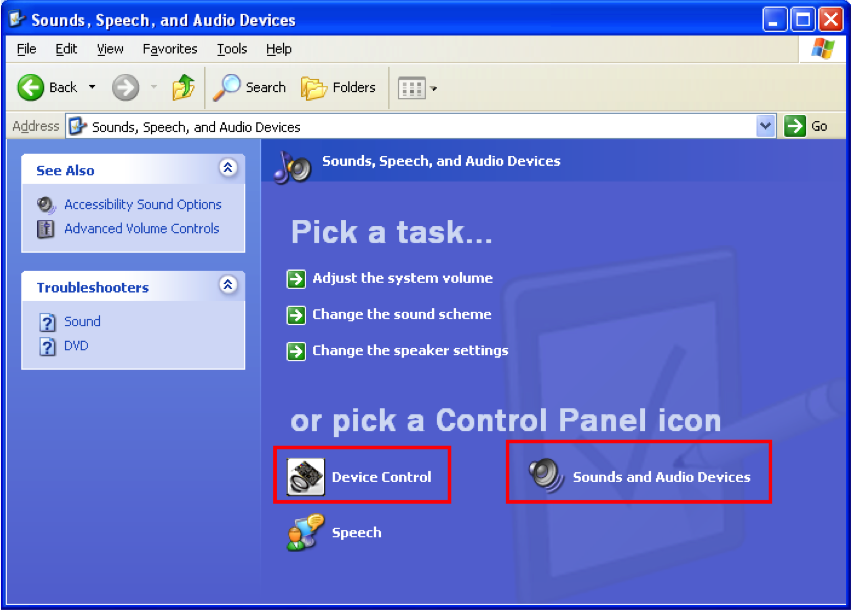 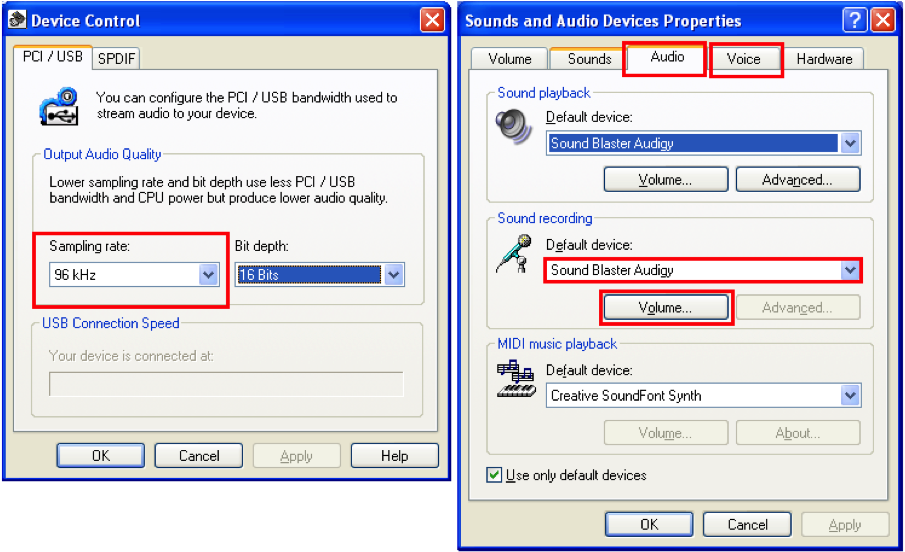 Ahora diríjase a Panel de control - > Dispositivos de sonido y audio -> Pestaña de voz y seleccione " Entrada de línea " como su canal de grabación .Hay varios canales de grabación disponibles bajo el  "Control de Registro -> menú de Opciones"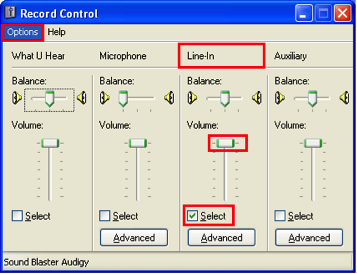 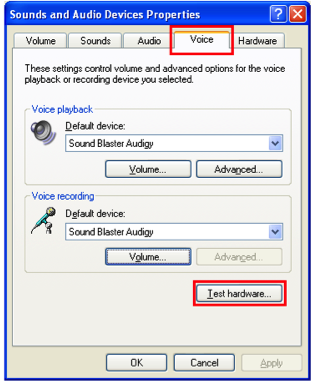 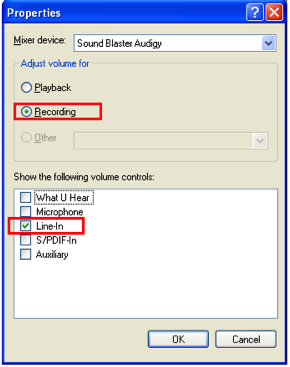 NOTA *** :De las pruebas realizadas en la versión Beta, nos dimos cuenta de que Windows cambia automáticamente el Canal de grabación a alguna otra cosa y deshabilita "Line-in" cuando corremos WindowsUpdates . Si esto sucede, intente las sugerencias de prueba de hardware y/o reinicie la máquina. Si de repente encuentra que su señal desaparece o da una lectura errónea, compruébelo de nuevo y vuelva a seleccionar "Line-in" como nuestra entrada de grabación.3 . "Prueba de hardware ..."Esto es algo que se observa cuando se corre "Test Hardware": Windows nos pide que se lea en el micrófono: "Esta es una prueba ....." No estamos seguros que el Asistente haga lo contrario o lo optimice, pero el efecto es que la frecuencia de respuesta se observa más plana. Creemos que el Asistente ajusta el coeficiente de un software filtro de pasa-banda incorporado. Se utilizó un generador de funciones para barrer un tono de prueba de 3 KHz a 48 KHz y la salida se veía bien. Así, la "Prueba de hardware ..." no ayuda .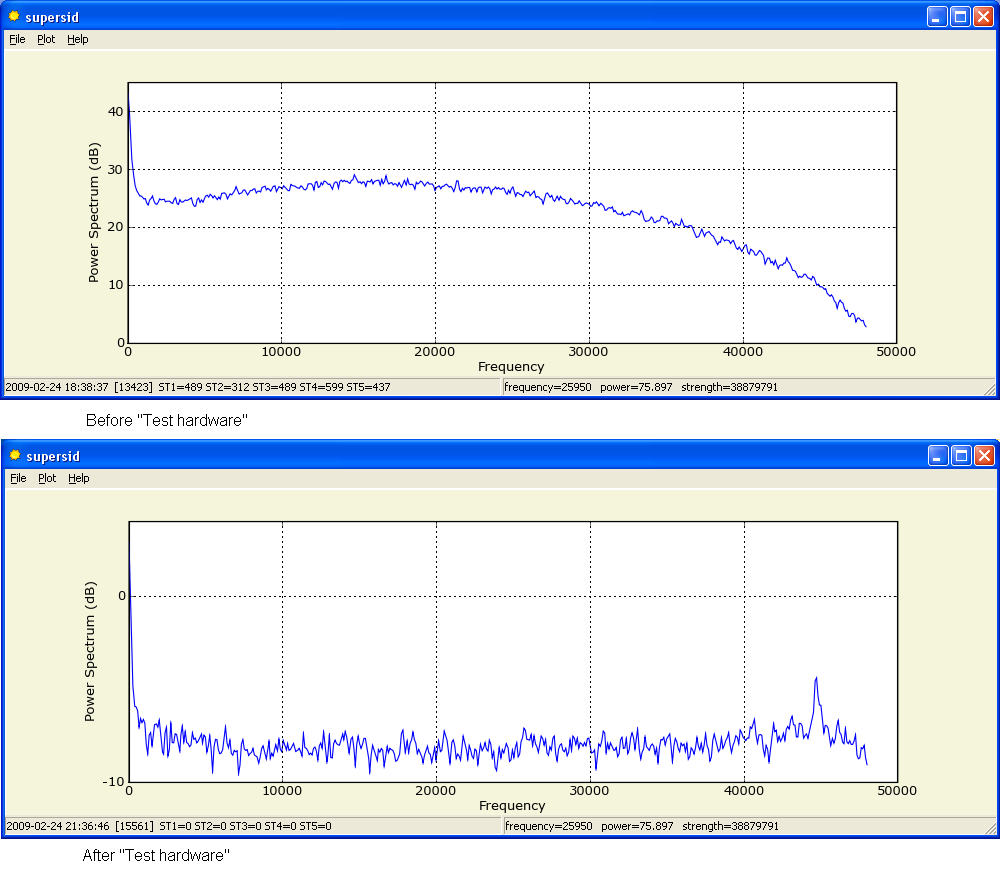 NOTA *** :Tenemos que conectar un micrófono, la salida actual del preamplificador en la "Line -in" antes de correr la "Prueba de hardware", de lo contrario se produce un error. Sin un conector, la señal (en la punta) está en cortocircuito a tierra (anillo) en el conector de entrada de línea (azul).Windows automáticamente deselecciona Line-in después de la "Prueba de hardware", por lo que deberá volver a verificar que Line-in esté seleccionado como su entrada de grabación, una vez más .4 . Escritorio a distancia (remoto) :Cuando se utiliza un escritorio a distancia para observar SuperSID el software se corre en una PC a distancia, ir a "Opciones -> Recursos Locales". A continuación, seleccione "Sonido de equipo remoto" como "Deje al equipo remoto". De lo contrario, por defecto, Windows intercepta la entrada de sonido a distancia y lo rutea a la PC local. Por lo tanto no hay flujo de audio stream hacia SuperSID (ver capturas de pantalla ) .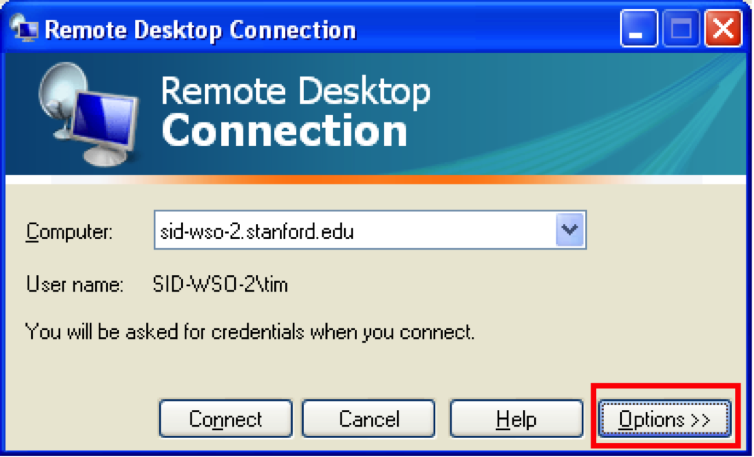 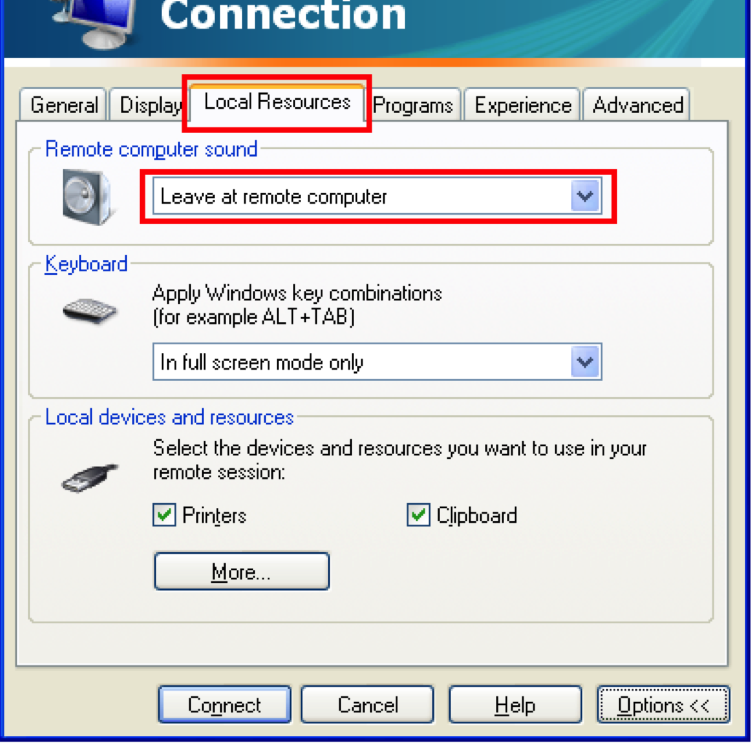 